2/10/2023  KALAMAZOO KENNEL CLUB, Inc. 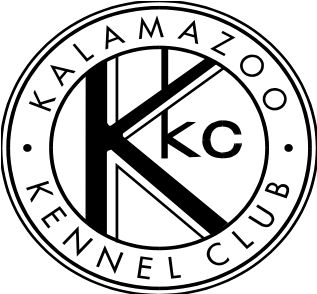 Member of the American Kennel Club 2023 Obedience and Rally	Dog TrainingSuccessful Dog Training and Happy Dogs since 1948.      CLASSES:   Weekly 1-hour classes. Classes are limited.   Preregistration required!!   You will ONLY be notified if the class is full. NO SIGNUPS THE FIRST NIGHT OF CLASS You may send your dog’s vaccination records with your mailed registration or bring them to first night of class. OBEDIENCE CLASS FEE: $ 60.00.   PRINT Your Name _______________________________________________   Dogs’ Call Name ______________________________________             Street Address ____________________________________________   Dogs’ Breed _________________________________________             City, State ZIP _____________________________________________  Dogs’ Sex ____________ Date of Birth __________________             Phone ___________________________________Email_______________________________________________________ Please Read & Sign This Agreement  In consideration of my enrollment and participation in Kalamazoo Kennel Club, Inc, Training Classes, I hereby agree to assume all liability for any personal injury, property damage and injury, or damage to other dogs or people I or my dog(s) might cause.  I understand that fees will not be refunded after the first night of training classes with my dog(s) without KKC Board approval.  The Kalamazoo Kennel Club takes every measure to ensure the comfort and safety of all people and dogs participating in our classes. If your dog exhibits any behavior that leads your instructor to conclude that your dog is too dangerous or aggressive with dogs or people to participate in a group class, your instructor will dismiss your dog from all future classes. We will provide you with a list of instructors who give private training to dogs with serious behavior issues.   SIGNATURE: _____________________________________________________________________ (If the Trainer is under 18, a parent or guardian must sign above) NO CLASS ON:   July 3rd or July 27th          SOCIAL DISTANCING PLEASE  Schedule is subject to change PLEASE CIRCLE BELOW THE CLASS NAME IN THE DATE/TIME COLUMN OF THE CLASS THAT YOU PLAN TO ATTEND  FOR OFFICE USE ONLY            DA2PP ______ RABIES ______ AMOUNT:   ___________ Cash/Check # _________  	 	 	 	 	 	 	 	                         Grand    Rapids DIRECTIONS to Kalamazoo Kennel Club                                                   Kalamazoo Kennel Club is located approximately 2 ½ miles east                                  of Exit 44 (D Ave) off US 131. It is at the east end of Cooper Just past Douglas Ave. (the second blinking red light from us-131)                              GENERAL INFORMATION   All classes are held at the Kalamazoo Kennel Club building (Heated & Air Conditioned).  Address for location only NO MAIL DELIVERED--[  NO MAIL BOX  ]: 1249 West D Avenue, 49009. There is a minimum of 6 students per class or the class will be cancelled.  All classes are limited. We recommend that you register early by mail to reserve a space in a class.  You will ONLY receive a notice if you do not get into the class. Quality Leashes and correctly fitted collars are available for sale FIRST NIGHT OF CLASSES On the first night you should plan on arriving a half hour before the time your class is scheduled to start to allow time for registration. DO NOT BRING  Your dog on the first night of class for the Star Puppy or Beginning Obedience class.                BRING   Your dog on the first night of class for all the other classes. VACCINATIONS Proof of vaccinations DA2PP (Distemper Booster) for all dogs plus Rabies for all dogs 4 months old or older must be provided before your dog can be admitted to a training class. You can mail a non-returnable copy of the vaccination report to KKC along with your registration. Or, you can show a copy of the vaccination report at registration evening. Visiting dogs must have proof of vaccinations. CLASS DESCRIPTIONS AKC STAR Puppy: 	Star Puppy.  (Age 10 weeks to 6 months)  	Train your young dog good habits to become a well-behaved companion dog.   Beginning:  	 	 	(6 months through Adult) Basic Training towards a well-behaved companion dog. AKC Canine Good Citizen (CGC): 	Prerequisite – Puppy or Beginning Class . Work toward the AKC title.  	 	 	 	Continue to improve your well-behaved dog.  AKC Advanced Canine Good Citizen (CGCA): 	Prerequisite – CGC.  Work toward the AKC Community Canine title.   Novice: 	 	 	 	Basic obedience skills.  Train you dog for AKC Novice Obedience.       Novice Competition: 	                Basic obedience skills-intro to competition obedience. More advanced work INTERMEDIATE  O/U: 	Prerequisite– Must have a retrieve.  Basic obedience skills. RALLY:  	Prerequisite – basic obedience skills.  Practice courses for the AKC Rally Obedience titles. Scentwork: 	 	 	Training your dog for AKC Scentwork Titles.   MAIL REGISTRATION – Mail fee and registration form to: 	CHECKS MADE OUT TO KKC  	 	 	DO NOT SEND TO THE BUILDING-no mail delivery there OBEDIENCE  	  Kalamazoo Kennel Club 	Betts McKeown ,260 Ravine Ridge Road, Kalamazoo, MI 49009 Monday Obedience Classes Monday Obedience Classes Monday Obedience Classes Monday Obedience Classes Monday Obedience Classes Monday Obedience Classes 6pm 6pm 7:00pm 7:10pm 7:10pm 8:15pm Jan 16--Feb 27 Monday Star Puppy Beg Beginning  Scentwork Rally Rally Scentwork Apr 3-May 15 Monday Star Puppy Beg Beginning  Scentwork Rally CGC/CGCA Scentwork June 26-Aug 14 Monday Star Puppy Beg Beginning  Scentwork Rally Rally Scentwork Sept 18– Oct 30 Monday Star Puppy Beg Beginning  Scentwork Rally CGC/CGCA Scentwork Thursday Obedience ClassesThursday Obedience ClassesThursday Obedience ClassesThursday Obedience ClassesThursday Obedience Classes9am 10:10am 11:15am 1:00pm 5pm5pm6:10pm 6:10pm 6:10pm 6:10pm 7:10pm 7:10pm 7:10pm 7:10pm Jan 19-Mar 2 Thur Star Puppy Beg Rally Scentwork Star Puppy Star Puppy Comp Novice Comp Novice AdvO&U AdvO&U Beg Beg April 6– May 18 Thur Star Puppy Beg Rally Scentwork Star PuppyStar PuppyComp HeelingComp HeelingINT O/UINT O/UComp Skills Comp Skills Beg Beg June 29--Aug 17 NO CLASS 7/27 Thur Star Puppy Beg Rally Scentwork Star PuppyStar PuppyComp Skills Comp Skills INT O/UINT O/UComp Heeling Comp Heeling Beg Beg Sept 21– Nov 2 Thur Star Puppy Beg Rally Scentwork Star PuppyStar PuppyComp Heeling Comp Heeling INT O/U INT O/U Comp Skills Comp Skills Beg Beg         US  131              Douglas Ave       131              Douglas Ave       D Ave      Exit 44            Kalamazoo           Kalamazoo  KKCFOR MORE INFORMATION:                         The phone is only answered during class hours.    269-345-5677   FOR MORE INFORMATION:                         The phone is only answered during class hours.    269-345-5677   FOR MORE INFORMATION:                         The phone is only answered during class hours.    269-345-5677   Kalamazoo Kennel Club – Web Site kalamazookennelclub.com Agility Chairperson Sandy Morris 269-793-7420 Conformation Chairperson Julie PrenticeObedience Co-Chairperson Mary Lester 269-370-2586 or palimar68@gmail.com Class Information Betts McKeown 269-342-5913 Obedience Registrar Betts McKeown 269-342-5913 